How to Create or Update your Signature in Outlook Web AppApplies to:  Microsoft Outlook Web App (mail.queens.edu)Important: If you use Outlook and Outlook on the web (mail.queens.edu), you need to create a signature in each. To Configure Your Signature in Outlook Web App:Log into Outlook on the web using your account credentials.Click on the Settings icon and then expand the Mail option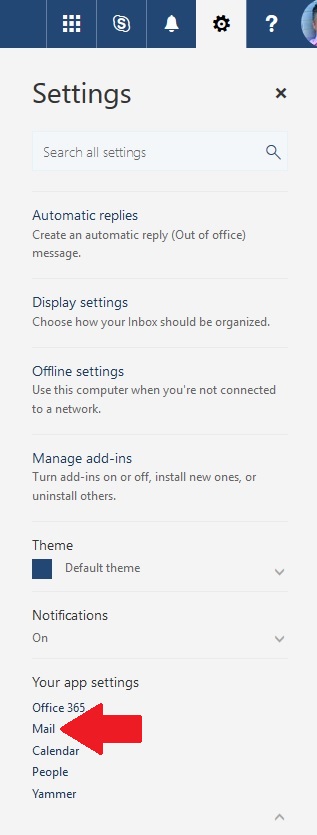 Under Layout, click Email signature.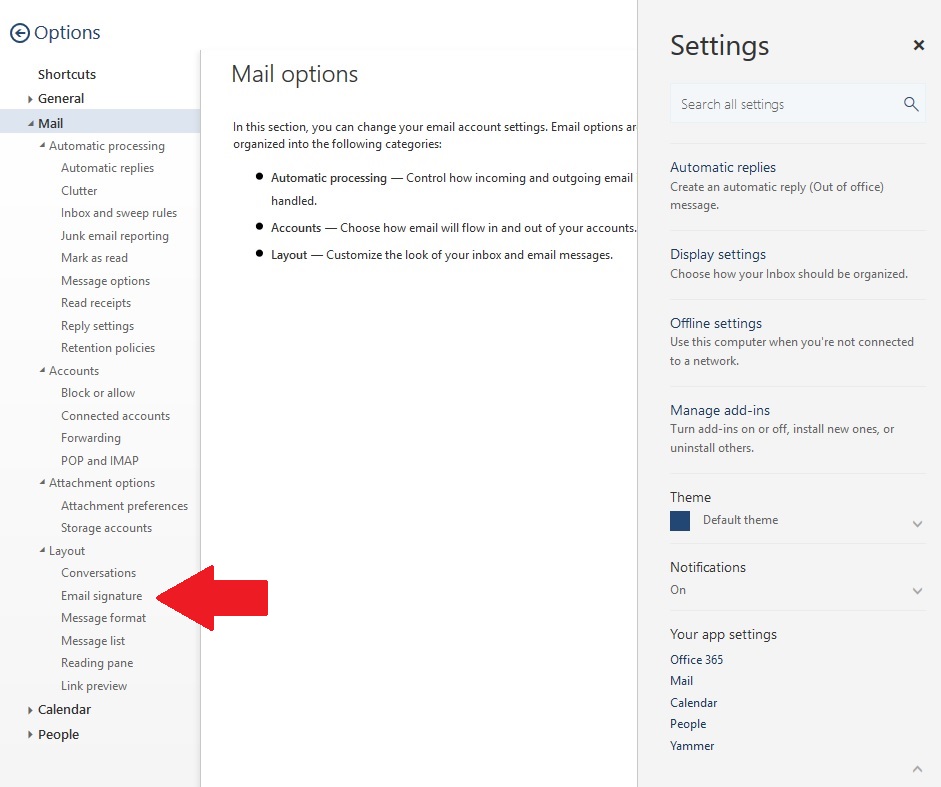 Highlight and copy the text from the template below Note: (for now don’t copy the image-we’ll do that separately in the next step)FIRST NAME LAST NAMETITLEDepartmentxxx.xxx.xxxx | directxxx.xxx.xxxx | cellxxx.xxx.xxxx | fax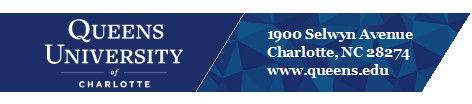 Now, past the text into the signature box in the Outlook Web App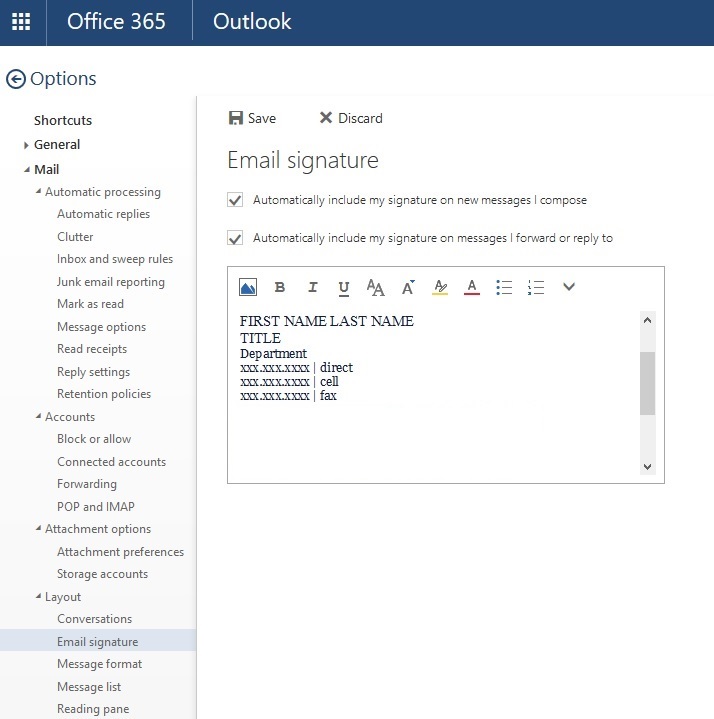 Next, change the template text to your personal informationRight-click the blue Queens image located below the template text from step 4 above and select CopyPlace your cursor in the signature box below your name and contact infoPress Control-V to past the image into the signature box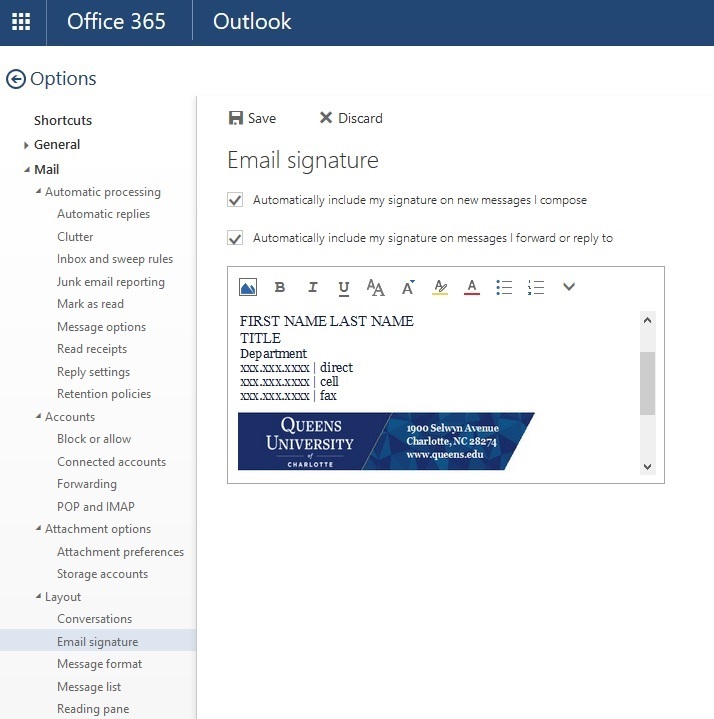 Click the Save button to save your changes.That’s it, you are now finished!